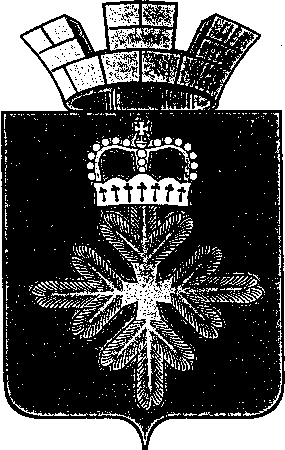 ПОСТАНОВЛЕНИЕАДМИНИСТРАЦИИ ГОРОДСКОГО ОКРУГА ПЕЛЫМВо исполнение Указа Президента Российской Федерации от 01 июня 2020 года № 354 «Об определении даты проведения общероссийского голосования по вопросу одобрения изменений в конституцию Российской Федерации», в целях оказания содействия избирательным комиссиям на территории городского округа Пелым в организации подготовки и проведения общероссийского голосования по вопросу одобрения изменений в Конституцию Российской Федерации 01 июля 2020 года, администрация городского округа Пелым ПОСТАНОВЛЯЕТ:1. Внести в постановление администрации городского округа Пелым от 30.03.2020 № 89 «О мерах по оказанию содействия избирательным комиссиям на территории городского округа Пелым в реализации их полномочий при подготовке и проведении общероссийского голосования по вопросу одобрения изменений в Конституцию Российской Федерации 22 апреля 2020 года» следующие изменения:в наименовании постановления слова «22 апреля 2020 года» заменить словами «01 июля 2020 года»;в преамбуле слова «22 апреля 2020 года» заменить словами «01 июля 2020 года»;в постановляющей части постановления в пунктах 1, 2, 8 слова «22 апреля 2020 года» заменить словами «01 июля 2020 года».2. Внести в наименование состава рабочей группы, утвержденный постановлением администрации городского округа Пелым от 30.03.2020 № 89 «О мерах по оказанию содействия избирательным комиссиям на территории городского округа Пелым в реализации их полномочий при подготовке и проведении общероссийского голосования по вопросу одобрения изменений в Конституцию Российской Федерации 22 апреля 2020 года» следующие изменения:1) в названии состава рабочей группы слова «22 апреля 2020 года» заменить словами «01 июля 2020 года».3. План организационных мероприятий по оказанию содействия избирательным комиссиям в организации подготовки и проведения общероссийского голосования по вопросу одобрения изменений в Конституцию Российской Федерации изложить в новой редакции (прилагается).4. Опубликовать настоящее постановление в информационной газете «Пелымский вестник» и разместить на официальном сайте городского округа Пелым в сети «Интернет».5. Контроль за исполнением настоящего постановления возложить на заместителя главы администрации городского округа Пелым А.А. Пелевину.Глава городского округа Пелым                                                              Ш.Т. АлиевПлан организационных мероприятий по оказанию содействия избирательным комиссиям в организации подготовки и проведения общероссийского голосования по вопросу одобрения изменений в Конституцию Российской Федерации 01 июля 2020 годаот 19.06.2020 № 168п. ПелымО внесении изменений в постановление администрации городского округа Пелым от 30.03.2020 № 89 «О мерах по оказанию содействия избирательным комиссиям на территории городского округа Пелым в реализации их полномочий при подготовке и проведении общероссийского голосования по вопросу одобрения изменений в Конституцию Российской Федерации 22 апреля 2020 года», в наименование состава рабочей группы и в план организационных мероприятий по оказанию содействия избирательным комиссиям в организации подготовки и проведения общероссийского голосования по вопросу одобрения изменений в Конституцию Российской Федерации 22 апреля 2020 года, утвержденных постановлением администрации городского округа Пелым от 30.03.2020 № 89Приложение № 2УТВЕРЖДЕН:  постановлением администрациигородского округа Пелымот 19.06.2020 № 168№ппНаименование мероприятийСрок исполненияОтветственные исполнители1Утверждение плана организационных мероприятий  по оказанию содействия избирательным комиссиям в организации подготовки общероссийского голосованияДо 06.06 2020Пелевина А.А.2Публикация списков избирательных участков с указанием границ, номеров мест нахождения избирательных комиссий, помещений для голосованияДо 06.04.2020Ульянова И.А3Проведение совещаний по вопросам связанным с организацией и проведением общероссийского голосованияВесь период кампанииПелевина А.А.4Обеспечение избирательных комиссий  необходимыми помещениями для работы, средствами связи,  техническим оборудованиемВесь период кампанииБаландина Т.Н.Якимова Н.В.5Определение и утверждение списка резервных помещений для голосованияДо 23.03.2020Пелевина А.А.6Оказание содействия в размещении наружных инфор- мационных материалов избирательных комиссийВесь период кампанииКасимова С.В.Якимова Н.В.7Анализ социально-политической ситуации на территории и прогноз участия граждан в общероссийском голосованииДо 10.06. 2020Члены рабочей группы8Выделение и оборудование на территории каждогоизбирательного участка специальных мест для разме-щения информационных материалов избирательныхкомиссий (по предложению ТИК).Не позднее 24.06.2020Пелевина АА9Обеспечение свободного доступа (подхода и подъез-да) к избирательным участкам, благоустройство иочистка территорий, прилегающих к избирательным участкам.До 24.06.2020Баландина Т.АУльянова И.А.Полывода Л.А.10Обеспечение качественного учета избирателей и своевременное предоставление территориальной  избирательной комиссии уточненных сведений об избирателях.Весь период до 24.06.2020Пелевина АА11Обеспечение готовности помещений для работы рабочей группы (ответственных дежурных) в здании администрации в день голосования.До 24.06.2020Якимова Н.В.12Организация деятельности служб, обеспечивающих безопасность в городском округе Пелым к бесперебойной работе 22.04.2020До 24.06.2020Потанина Г.Ю.13Организация информационной и разъяснительной кампании  с населениемВесь период кампанииЧлены рабочей группы14Организация торгового обслуживания населения в День голосования В случае снятия ограниченийЯкимова Н.В.15Организация культурного обслуживания в День голосования В случае снятия ограниченийУльянова И.А.Касимова С.В.